Problem 1Problem 2Gridded ResponseMonday(No Calc.)Which is equivalent to 5 - 2A.  -25B. – 10C. D. Jill called to schedule a plumber. She was charged an initial fee of $50 plus $80 for every hour the plumber was at her house.Write an equation to represent the total cost. (Hint. y = mx + b)Problem 2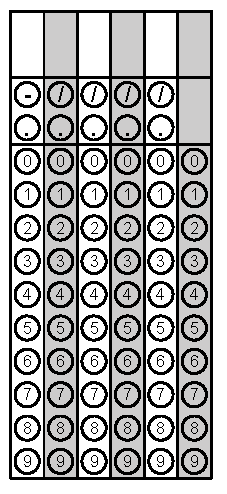 TuesdayFunction or not a function? Why?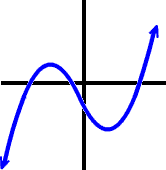  Convert the repeating decimal to a fractionProblem 2WednesdayAnswer in Scientific Notation(3.4 x 104 ) + (5.8 x 106 )Solve the equation for b when x = 2, y = 12, and m = 3y = mx + bProblem 2ThursdayComplete the Function TableIdentify the missing angle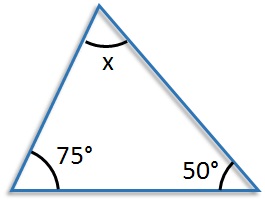 Problem 2FridayDraw the line of best fit and identify the type of correlation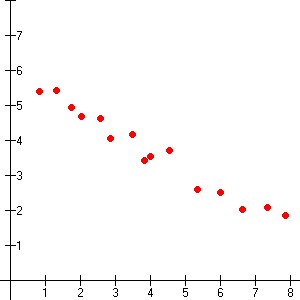 Correlation_____________What is the value ofProblem 2